
Business Consulting Proposal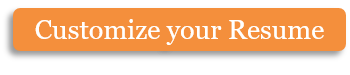 Joy GoldbergManagerTerrineSound902 Ash Tree St.Atlanta Georgia, 47133Joy,Thank you for the opportunity to consult on some of the challenges facing TerrineSound. My goal is to help get your company on track so you can reach your dreams of expansion. You are already aware of my background helping Fortune 500 companies with similar issues.Project SummaryTo fix issues with high employee turnover, and to improve expansion prospects by giving employees a higher level of “ownership” in the company.BackgroundTerrineSound has been a leader in creating better audio for online marketing, whether that was by producing regular internet shows that find their target audience online, creating simple commercials for YouTube spots, or landing pages of websites.While TerrineSound has grown considerably since 2009, the past year has seen a high turnover of employees. Some have left for bigger projects and some for completely different employment opportunities. At the beginning of 2013, management of the company attempted to resolve the issue, but with limited results. They are now seeking outside review and possible on-site help to find a solution.Business ChallengeUnable to keep sound engineers and voice actors for more than 3 months.Project ObjectiveTo prepare the company for expansion in 6 months.Goal: Retain employees.Strategy: Interview employees regarding job satisfaction. Let employees have more control. Consider: flextime, work from home projects, and offer incentives to long-term clients.Goal: 6 reliable employees to entrust with expansion projectsStrategy: 6 month training process that employees earn, consider hiring one strategy leader for this group from outside the company.Goal: Increased productionStrategy: Positive reinforcement strategies applied throughout the company.Consulting RatesHourly rate consulting: $110On-site training: $150Strategy provision and documentation: $50Jonah WestBusiness ConsultantJonah.West@WestStrategies.com847-948-0742Copyright information - Please read© This Free Microsoft Office Template is the copyright of Hloom.com. You can download and modify this template for your own personal use. You can (and should!) remove this copyright notice (click here to see how) before customizing the template.You may not distribute or resell this template, or its derivatives, and you may not make it available on other websites without our prior permission. All sharing of this template must be done using a link to http://www.hloom.com/. For any questions relating to the use of this template please email us - info@hloom.com